Конкурс «Счастливый пятак»Дорогие  родители,  Семейный клуб «Ладушки»( руководитель Татьяна Роман, РДК)  предлагает вам  поучаствовать в  видео конкурсе «Счастливый пятак».На видео всеми любимый мультфильм  «Приключения поросёнка Фунтика», включив его,  за несколько  секунд нужно отгадать,  что или кто находится за  монеткой.Родители себя могут проверить сразу, а чтобы проверить знание детей,  можно предварительно  посмотреть  просто  мультфильм.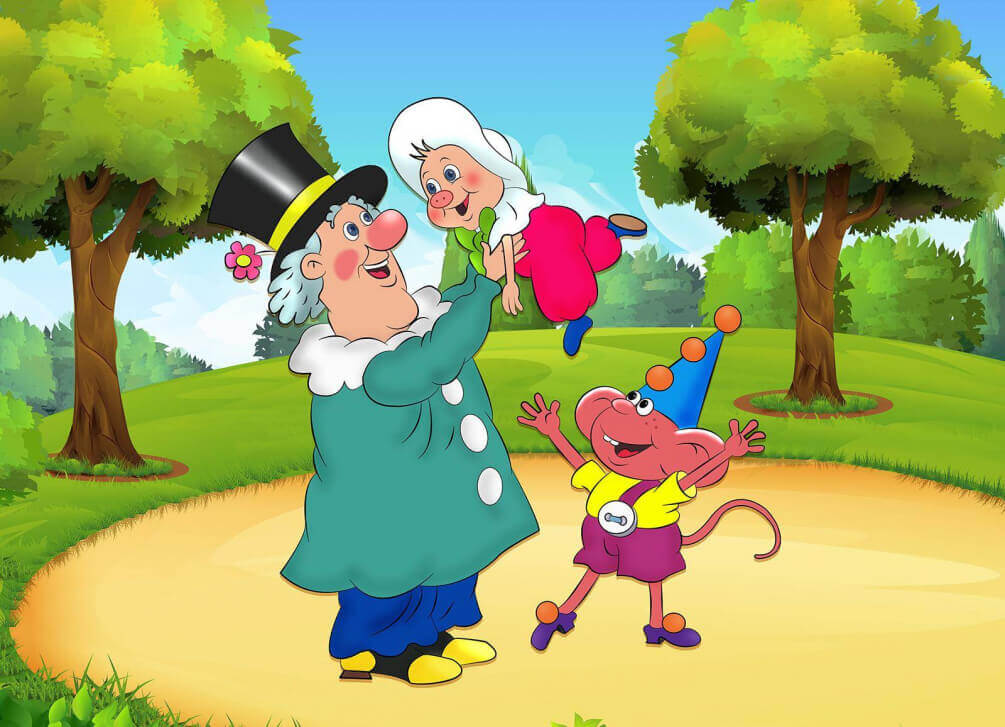 